نموذج توصيف مقرر دراسيأ)التعريف بالمقرر الدراسي ومعلومات عامة عنه :ب) الأهداف: ج) توصيف المقرر الدراسي د. الدعم الطلابي:هـ . مصادر التعلم:و . المرافق اللازمة:ز.  تقييم المقرر الدراسي وعمليات تطويره 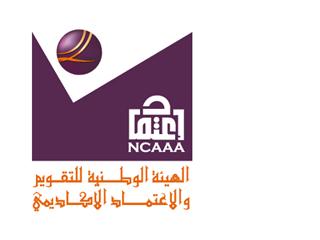 بسم الله الرحمن الرحيمالهيئة الوطنية للتقويم والاعتماد الأكاديمي   المملكة العربية السعودية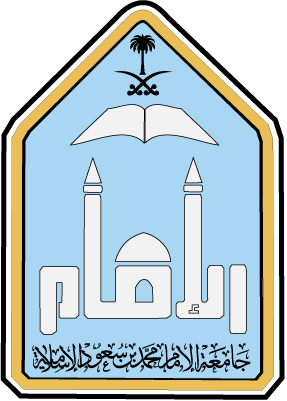 المؤسسة: جامعة الإمام محمد بن سعود الإسلامية 		الكلية/القسم  :كلية الاقتصاد والعلوم الإدارية / قسم الاقتصاد اسم ورمز المقرر الدراسي: مناهج وقاعة البحث ،  قصد 450عدد الساعات المعتمدة: ثلاث وحدات دراسيةالبرنامج أو البرامج الذي يقدم ضمنه المقرر الدراسي: برنامج المرحلة الجامعية في قسم الاقتصاداسم عضو هيئة التدريس المسؤول عن المقرر الدراسي:  أ.د. سيف الدين ابراهيم تاج الدين السنة أو المستوى الأكاديمي الذي يعطى فيه المقرر الدراسي: المستوى السابع المتطلبات السابقة لهذا المقرر:الإحصاء التحليلي قصد  202 ، التحليل الإقتصادى  الجزئي قصد  311 ، التحليل الإقتصادي الكلي قصد 312  المتطلبات الآنية لهذا المقرر:  اقتصادي قياسي (1) قصد 433موقع تقديم المقرر إن لم يكن داخل المبنى الرئيس للمؤسسة التعليمية: كلية الاقتصاد والعلوم الادارية1-وصف موجز لنتائج التعلم الأساسية للطلبة المسجلين في المقرر:تعريف الطالب بمناهج البحث العلمي وأهميتها ومجالاتها وطرقها.إكساب الطالب مهارة الاستفادة من المصادر العلمية المختلفة لكتابة بحث علمي. تمكين الطالب من تطبيق طرق ووسائل البحث العلمي في مجال العلوم الإنسانية. تنمية قدرة الطالب على صياغة مشكلة البحث وبلورة فرضياته وتحليل نتائجه رفع الكفاءة التنظيمية للطالب ليتمكن من إخراج العمل العلمي وفقاً للمعايير المتعارف عليها أكاديمياً2-صف بإيجاز أية خطط يتم تنفيذها لتطوير وتحسين  المقرر الدراسي : محصّلة هذا المقرر الحرص على تنمية المهارات العملية التي يحتاج إليها الطالب لمعالجة الموضوع البحثي الذي يختاره، ولذا خُصّص لها الجزء الأكبر من زمن المقرر. خطة المقرر تتطلب مشاركة الطلاب في وضع قائمة من الموضوعات البحثية البديلة ، ومن ثم تقسيم الطلاب إلى مجموعات صغيرة في حدود طالبين أو ثلاثة على الأكثر ، لكي تختار كل مجموعة الموضوع الذي  يناسبها فتشرع في تنفيذه تحت إشراف أستاذ المقرر ،  على أن تقدّم عروضاً متتالية (presentations) في قاعة التدريس عن المراحل المتحققة منه حتى يتم تسليمه مكتملاً بنهاية الفصل.ولكي يتحقق هذا المطلب بالجودة والكفاءة اللازمتين ، تم تطوير مفردات المحتوى النظري للمقرر لكي يكون منسجماً مع متطلبات الجانب التطبيقي باعتباره المقصد النهائي ، وينعكس ذلك في زيادة التركيز على الطرق الإحصائية والنظم الحاسوبية المساعدة على عرض وتحليل البيانات وتوظيف آليات البحث الذكي في الشبكة العنكبوتية لتقصي المصادر ذات الصلة بموضوع البحث 1-الموضوعات التي ينبغي تناولها:1-الموضوعات التي ينبغي تناولها:1-الموضوعات التي ينبغي تناولها:قائمة الموضوعات ( المفردات / الملاحظات) عدد الأسابيعساعات التدريس الخلفية النظرية ملحوظات: الخلفية النظرية التالية ضرورية ولكن لا ينبغي أن تتجاوز المدة المحددة لها ينبغي توجيه الطلاب الرجوع  إلى المراجع الرئيسية للمقرر لتوسعة مداركهم في هذا الجانب  المفردات: البحث العلمي : طبيعته ، أهميته ، جذوره التاريخية ، أهدافه ، مناهجه.مفهوم المعرفة والبحث العلمي، أهمية البحث العلمي لرقي الأمم، منهجية البحث العلمي قديماً وحديثاً (الفلاسفة الإغريق، علماء المسلمين ودورهم في العصر التنويري الأوربي)، الطبيعة المنهجية للعلوم الإنسانية مقابل العلوم الطبيعية. مصطلحات مفتاحية (الموضوعية مقابل الذاتية - المنطق الاستقرائي مقابل الاستنباطي ، النموذج التحليلي مقابل التجارب المحكمة) أهداف البحث العلمي وتوجهاته في العلوم الإنسانية (منهج دراسة الحالة ، منهج تحليل النظم ، المنهج الوصفي ، المنهج التاريخي ، المنهج التجريبي).صفات الباحث، واقع البحث العلمي في الدول العربية والنظرة المستقبلية.13وضع خطة البحث ملحوظات: تبدأ هذه المرحلة التطبيقية بمشاركة الطلاب في تحديد قائمة من الموضوعات البحثية، ومن ثم، توزيع الطلاب إلى مجموعات صغيرة (اثنين / ثلاثة كحد أقصى يسترشد في هذه المفردات ببعض النماذج البحثية المنشورة في دوريات ذات شهرة عالميةبنهاية هذه المرحلة يكون الطلاب قد أعدوا خطط عملية لبحوثهم ووضعوا إطاراً عاماً لها   المفردات:اختيار الموضوع، اختيار العنوان المناسب للبحث، تحديد مشكلة البحث، توضيح أهمية موضوع البحث، تحديد أهداف البحث صياغة الأسئلة المحددة لمحاور البحث، تحديد مراجع البحث، عرض الأدبيات / الدراسات السابقة،  تحديد مصادر المعلومات / البيانات المطلوبة،  صياغة الفرضيات،  اختيار النماذج التحليلية المناسبة، استخلاص النتائج العلمية الإحالات المرجعية / طريقة عرض المراجع ، عرض  الاستنتاجات والتوصيات ، ملاحق البحث ،  التوثيق والإسناد ( ضبط الأعلام ، الملاحق ، الفهارس، المصادر والمراجع).   13التدريب على طرق ووسائل البحث المكتبي:ملحوظات هذه المرحلة تقتضي استصحاب الطلاب إلى المكتبة المركزية للبدء بتكوين قائمة المراجع التي يحتاجون إليها لكتابة أدبيات الموضوع ينبغي توجيه الطلاب بضرورة المواظبة على استخدام المكتبة خلال أيام الإسبوع لاستكمال مرحلة تكوين المراجع ورصد أدبيات الموضوع بنهاية هذه المرحلة يكون الطلاب قد أكملوا إعداد قوائم مراجع البحوث التي يحتاجون إليها، وحددوا طبيعة البيانات / المعلومات التي يحتاجون إليها. بنهاية هذه المرحلة يحدد أستاذ المقرر برنامجاً مناسباً ليقوم الطلاب بعرض خططهم البحثية في الفصل على زملائهم ومناقشتها والاستفادة من ذلك بتصحيح ما يعتريها من نقص   المفردات: التعرف على طرق تصنيف المراجع والدوريات ، تصنيف ديوي العشري ، التدريب على استخدام فهارس مكتبية الجامعة ، استخدام الفهارس العربية ، استخدام الحاسوب في المكتبات،  التكشيف، الاستخلاص) التعريف على أهم المصادر ،  والمراجع ،  والدوريات ،  في الاقتصادية ،  والإدارية ، وكيفية الاستفادة منها التدرّب على استخدام أدوات البحث الذكي في الشبكة العنكبوتية13 البحث الميداني والتحليل الإحصائي   ملحوظة:ينبغي أن لا يزيد الزمن المخصص للتدريب النظري في هذا المرحلة عن اسبوع واحد فقط بعد ذلك يتم تخصيص الأسابيع الأربعة الباقية لمتابعة المنجزات العملية لمجموعات الطلاب من خلال عروضهم التي يقدمونها، ومناقشتها مع زملائهم داخل الفصل،  والرد على استفساراتهمبنهاية هذه المرحلة يكون الطلاب قد أكملوا جمع البيانات الميدانية التي يحتاجون إليها، وحددوا النماذج التحليلية التي سوف يوظفونها  المفردات وسائل جمع المعلومات : أنواعها ، أدواتها ، مزاياها ، عيوبها (البيانات الثانوية ، البيانات الأولية: المسوح الاستبيانية ، المقابلات ، الملاحظة)التمثيل العيني لمجتمع الدراسة (طرق استخلاص العينة، العينة العشوائية البسيطة ، المنتظمة ، الطبقية ، المتجمّعة ، الحصصية ، كيفية تحديد حجم العينة على أساس تباين المجتمع والتكلفة المالية)   أنوع الخطأ / التحيز الإحصائي في المسوح الميدانية (الخطأ المعياري العيني ، التحيز الإجرائي، طرق التحرز منه ومعالجته) عرض البيانات وتحليلها إحصائيا وتشمل  : الطرق البيانية لعرض البيانات ، طرق التحليل الإحصائي ، عرض لأهم النظم الحاسوبية المتعارف عليها.515مرحلة الكتابة العلمية : ملحوظة:في هذه المرحلة يبدأ الطلاب بكتابة الفصول المختلفة التي تشكل بحوثهم وفقاً للخطط التي تم مناقشتها سابقاً بصفعة عامة يتضمن الإطار الهيكلي على: مقدمة عن خطة البحث ومنهجيته، عرض الأدبيات / الدراسات السابق،  تحليل البيانات ومناقشة الاستنتاجات – التوصيات تتميز هذه المرحلة بتقديم العروض الفصلية لمجموعات الطلاب لمناقشتها ورفع مستوى الجودة الخاصة بهاعلى أستاذ المقرر وضع البرنامج الكفيل بتحفيز الطلاب لكي يفرغوا من إكمال أبحاثهم بنهاية الفصل الدراسي    المفردات معايير جودة التنظيم للبحثالسلاسة المنطقية لعرض الأفكار  جودة التبويب والتوزيع الهيكلي للبحث  سلامة الأسلوب العلمي واللغة. الاقتباس والاختصارات علامات الترقيم والهوامش. 7212- مكونات المقرر الدراسي (إجمالي عدد ساعات التدريس لكل فصل دراسي): يطلب من كل أسٍتاذ مشترك في تدريس هذا المقرر أن يقدم خطته التفصيلية الخاصة به لمنسق المقرر على أن تكون المحاضرات موزعة وفقاً للأسابيع المخصصة لمفردات المادة  		2- مكونات المقرر الدراسي (إجمالي عدد ساعات التدريس لكل فصل دراسي): يطلب من كل أسٍتاذ مشترك في تدريس هذا المقرر أن يقدم خطته التفصيلية الخاصة به لمنسق المقرر على أن تكون المحاضرات موزعة وفقاً للأسابيع المخصصة لمفردات المادة  		2- مكونات المقرر الدراسي (إجمالي عدد ساعات التدريس لكل فصل دراسي): يطلب من كل أسٍتاذ مشترك في تدريس هذا المقرر أن يقدم خطته التفصيلية الخاصة به لمنسق المقرر على أن تكون المحاضرات موزعة وفقاً للأسابيع المخصصة لمفردات المادة  		2- مكونات المقرر الدراسي (إجمالي عدد ساعات التدريس لكل فصل دراسي): يطلب من كل أسٍتاذ مشترك في تدريس هذا المقرر أن يقدم خطته التفصيلية الخاصة به لمنسق المقرر على أن تكون المحاضرات موزعة وفقاً للأسابيع المخصصة لمفردات المادة  		2- مكونات المقرر الدراسي (إجمالي عدد ساعات التدريس لكل فصل دراسي): يطلب من كل أسٍتاذ مشترك في تدريس هذا المقرر أن يقدم خطته التفصيلية الخاصة به لمنسق المقرر على أن تكون المحاضرات موزعة وفقاً للأسابيع المخصصة لمفردات المادة  		المحاضرةمادة  الدرس:المختبرعملي/ميداني/      تدريبيأخرى:3 ساعات أسبوعيا15 اسبوع3- ساعات دراسة خاصة إضافية/ساعات التعلم المتوقع أن يستوفيها الطالب أسبوعياً. :هذه تشتمل على ساعات المحاضرات النظامية زائداَ الساعات التي تستوجب أن يبذلها الطالب في وقته الخاص لأداء المهام المرتبطة بالمقرر = 8 ساعات اسبوعياً / 120 ساعة للفصل الدراسي 4- تطوير نتائج التعلم في  مختلف مجالات التعلم  4- تطوير نتائج التعلم في  مختلف مجالات التعلم  4- تطوير نتائج التعلم في  مختلف مجالات التعلم  4- تطوير نتائج التعلم في  مختلف مجالات التعلم  أ - المعارف:                                                                                                                                                                                                                                                                                                                                                                    أ - المعارف:                                                                                                                                                                                                                                                                                                                                                                    أ - المعارف:                                                                                                                                                                                                                                                                                                                                                                    أ - المعارف:                                                                                                                                                                                                                                                                                                                                                                    1- توصيف للمعارف المراد اكتسابها:تعريف الطالب بأهمية مناهج البحث ومجالاتها.تعريف الطالب بطرق ووسائل البحث العلمي المكتبية منها والميدانية تعريف الطالب بأصول الكتابة العلمية وما تقتضيه من تنظيم وتبويب وإسناد وتوثيق وسلامة في الأسلوب واللغة.1- توصيف للمعارف المراد اكتسابها:تعريف الطالب بأهمية مناهج البحث ومجالاتها.تعريف الطالب بطرق ووسائل البحث العلمي المكتبية منها والميدانية تعريف الطالب بأصول الكتابة العلمية وما تقتضيه من تنظيم وتبويب وإسناد وتوثيق وسلامة في الأسلوب واللغة.1- توصيف للمعارف المراد اكتسابها:تعريف الطالب بأهمية مناهج البحث ومجالاتها.تعريف الطالب بطرق ووسائل البحث العلمي المكتبية منها والميدانية تعريف الطالب بأصول الكتابة العلمية وما تقتضيه من تنظيم وتبويب وإسناد وتوثيق وسلامة في الأسلوب واللغة.1- توصيف للمعارف المراد اكتسابها:تعريف الطالب بأهمية مناهج البحث ومجالاتها.تعريف الطالب بطرق ووسائل البحث العلمي المكتبية منها والميدانية تعريف الطالب بأصول الكتابة العلمية وما تقتضيه من تنظيم وتبويب وإسناد وتوثيق وسلامة في الأسلوب واللغة.2- الاستراتيجيات الخارجية المستخدمة لتنمية تلك المعارف: القراءات الخارجية : يقوم الطالب بقراءة العديد من المقالات والرجوع إلى المراجع المتنوعة التي تقوده إلى التعرف على الدراسات السابقة في موضوع بحثه وتحديد المراجع التي يمكنه توظيفها في البحث بإشراف ومتابعة من أستاذه . حفز الطالب على الإبداع والابتكار في تقديم ( أو محاولة تقديم ) حلول جديدة من إبداعه للمشكلات ذات العلاقة بتخصصه العلمي.الالتزام بالأمانة العلمية والموضوعية : يتعين على الطالب الالتزام بالأمانة العلمية والموضوعية , وأن لا يتخذ نتائج مسبقة يسعى للتدليل عليها وإغفال ما يضادها , ويتخذ في سبيل ذلك كل ما يعينه من الرجوع للكتب المتخصصة في البحث العلمي والاستفادة من أستاذه .2- الاستراتيجيات الخارجية المستخدمة لتنمية تلك المعارف: القراءات الخارجية : يقوم الطالب بقراءة العديد من المقالات والرجوع إلى المراجع المتنوعة التي تقوده إلى التعرف على الدراسات السابقة في موضوع بحثه وتحديد المراجع التي يمكنه توظيفها في البحث بإشراف ومتابعة من أستاذه . حفز الطالب على الإبداع والابتكار في تقديم ( أو محاولة تقديم ) حلول جديدة من إبداعه للمشكلات ذات العلاقة بتخصصه العلمي.الالتزام بالأمانة العلمية والموضوعية : يتعين على الطالب الالتزام بالأمانة العلمية والموضوعية , وأن لا يتخذ نتائج مسبقة يسعى للتدليل عليها وإغفال ما يضادها , ويتخذ في سبيل ذلك كل ما يعينه من الرجوع للكتب المتخصصة في البحث العلمي والاستفادة من أستاذه .2- الاستراتيجيات الخارجية المستخدمة لتنمية تلك المعارف: القراءات الخارجية : يقوم الطالب بقراءة العديد من المقالات والرجوع إلى المراجع المتنوعة التي تقوده إلى التعرف على الدراسات السابقة في موضوع بحثه وتحديد المراجع التي يمكنه توظيفها في البحث بإشراف ومتابعة من أستاذه . حفز الطالب على الإبداع والابتكار في تقديم ( أو محاولة تقديم ) حلول جديدة من إبداعه للمشكلات ذات العلاقة بتخصصه العلمي.الالتزام بالأمانة العلمية والموضوعية : يتعين على الطالب الالتزام بالأمانة العلمية والموضوعية , وأن لا يتخذ نتائج مسبقة يسعى للتدليل عليها وإغفال ما يضادها , ويتخذ في سبيل ذلك كل ما يعينه من الرجوع للكتب المتخصصة في البحث العلمي والاستفادة من أستاذه .2- الاستراتيجيات الخارجية المستخدمة لتنمية تلك المعارف: القراءات الخارجية : يقوم الطالب بقراءة العديد من المقالات والرجوع إلى المراجع المتنوعة التي تقوده إلى التعرف على الدراسات السابقة في موضوع بحثه وتحديد المراجع التي يمكنه توظيفها في البحث بإشراف ومتابعة من أستاذه . حفز الطالب على الإبداع والابتكار في تقديم ( أو محاولة تقديم ) حلول جديدة من إبداعه للمشكلات ذات العلاقة بتخصصه العلمي.الالتزام بالأمانة العلمية والموضوعية : يتعين على الطالب الالتزام بالأمانة العلمية والموضوعية , وأن لا يتخذ نتائج مسبقة يسعى للتدليل عليها وإغفال ما يضادها , ويتخذ في سبيل ذلك كل ما يعينه من الرجوع للكتب المتخصصة في البحث العلمي والاستفادة من أستاذه .3- طرق تقويم المعارف المكتسبة:ملاحظة مشاركة الطلاب في قاعة البحث أثناء المناقشة اختبار الخلفية النظرية للطالب من خلال اختبار نصفي  3- طرق تقويم المعارف المكتسبة:ملاحظة مشاركة الطلاب في قاعة البحث أثناء المناقشة اختبار الخلفية النظرية للطالب من خلال اختبار نصفي  3- طرق تقويم المعارف المكتسبة:ملاحظة مشاركة الطلاب في قاعة البحث أثناء المناقشة اختبار الخلفية النظرية للطالب من خلال اختبار نصفي  3- طرق تقويم المعارف المكتسبة:ملاحظة مشاركة الطلاب في قاعة البحث أثناء المناقشة اختبار الخلفية النظرية للطالب من خلال اختبار نصفي  ب -المهارات الإدراكية: ب -المهارات الإدراكية: ب -المهارات الإدراكية: ب -المهارات الإدراكية: 1- توصيف للمهارات الإدراكية المراد تنميتها: سيسهم هذا المقرر في إكساب الطالب قدرا من المهارات في كل من المجالات الآتية:تحديد أهمية الموضوع الذي يبحثه الطالب وموقعه في مسيرة البحث العلمي وما يرتبط بذلك من وصف مشكلة البحث وتحديد نطاقه. ترجمة الجانب النظري في منهجية البحث إلى ممارسة عملية فيما يتعلق بهيكلة البحث وتوثيقه .إبراز شخصية الطالب كباحث ناقد يناقش الآراء المخالفة على أسس علمية وموضوعية تجميع المعلومات والبيانات حول ظاهرة اقتصادية أو إدارية معينة ، ثم تنظيم وتفسير هذه البيانات وتوظيفها في معالجة هذه الظاهرة.تحسس المشكلات المختلفة في مجال التخصص وتوظيف ما اكتسبه من مهارات وخبرات ومعارف لاستكشاف الحلول المناسبة لها.1- توصيف للمهارات الإدراكية المراد تنميتها: سيسهم هذا المقرر في إكساب الطالب قدرا من المهارات في كل من المجالات الآتية:تحديد أهمية الموضوع الذي يبحثه الطالب وموقعه في مسيرة البحث العلمي وما يرتبط بذلك من وصف مشكلة البحث وتحديد نطاقه. ترجمة الجانب النظري في منهجية البحث إلى ممارسة عملية فيما يتعلق بهيكلة البحث وتوثيقه .إبراز شخصية الطالب كباحث ناقد يناقش الآراء المخالفة على أسس علمية وموضوعية تجميع المعلومات والبيانات حول ظاهرة اقتصادية أو إدارية معينة ، ثم تنظيم وتفسير هذه البيانات وتوظيفها في معالجة هذه الظاهرة.تحسس المشكلات المختلفة في مجال التخصص وتوظيف ما اكتسبه من مهارات وخبرات ومعارف لاستكشاف الحلول المناسبة لها.1- توصيف للمهارات الإدراكية المراد تنميتها: سيسهم هذا المقرر في إكساب الطالب قدرا من المهارات في كل من المجالات الآتية:تحديد أهمية الموضوع الذي يبحثه الطالب وموقعه في مسيرة البحث العلمي وما يرتبط بذلك من وصف مشكلة البحث وتحديد نطاقه. ترجمة الجانب النظري في منهجية البحث إلى ممارسة عملية فيما يتعلق بهيكلة البحث وتوثيقه .إبراز شخصية الطالب كباحث ناقد يناقش الآراء المخالفة على أسس علمية وموضوعية تجميع المعلومات والبيانات حول ظاهرة اقتصادية أو إدارية معينة ، ثم تنظيم وتفسير هذه البيانات وتوظيفها في معالجة هذه الظاهرة.تحسس المشكلات المختلفة في مجال التخصص وتوظيف ما اكتسبه من مهارات وخبرات ومعارف لاستكشاف الحلول المناسبة لها.1- توصيف للمهارات الإدراكية المراد تنميتها: سيسهم هذا المقرر في إكساب الطالب قدرا من المهارات في كل من المجالات الآتية:تحديد أهمية الموضوع الذي يبحثه الطالب وموقعه في مسيرة البحث العلمي وما يرتبط بذلك من وصف مشكلة البحث وتحديد نطاقه. ترجمة الجانب النظري في منهجية البحث إلى ممارسة عملية فيما يتعلق بهيكلة البحث وتوثيقه .إبراز شخصية الطالب كباحث ناقد يناقش الآراء المخالفة على أسس علمية وموضوعية تجميع المعلومات والبيانات حول ظاهرة اقتصادية أو إدارية معينة ، ثم تنظيم وتفسير هذه البيانات وتوظيفها في معالجة هذه الظاهرة.تحسس المشكلات المختلفة في مجال التخصص وتوظيف ما اكتسبه من مهارات وخبرات ومعارف لاستكشاف الحلول المناسبة لها.2- إستراتيجيات التدريس المستخدمة لتنمية تلك المهارات: الحرص على ربط عملية التدريس لمفردات المقرر مع مراحل إعداد البحث كما هي مبينة في الملاحظات التوجيهيةاستخدام نماذج بحثية منشورة في دوريات ذات شهرة عالمية لتوضيح كيفية إعداد خط البحث إعداد أسئلة للمناقشة عقب كل محاضرة للتأكد من استيعاب الطلاب لمادة المحاضرة الاستفادة من العروض التي يقدمها الطلاب لتحديد بعض الموضوعات التي تحتاج لمزيد من الشرح والتوجيه 2- إستراتيجيات التدريس المستخدمة لتنمية تلك المهارات: الحرص على ربط عملية التدريس لمفردات المقرر مع مراحل إعداد البحث كما هي مبينة في الملاحظات التوجيهيةاستخدام نماذج بحثية منشورة في دوريات ذات شهرة عالمية لتوضيح كيفية إعداد خط البحث إعداد أسئلة للمناقشة عقب كل محاضرة للتأكد من استيعاب الطلاب لمادة المحاضرة الاستفادة من العروض التي يقدمها الطلاب لتحديد بعض الموضوعات التي تحتاج لمزيد من الشرح والتوجيه 2- إستراتيجيات التدريس المستخدمة لتنمية تلك المهارات: الحرص على ربط عملية التدريس لمفردات المقرر مع مراحل إعداد البحث كما هي مبينة في الملاحظات التوجيهيةاستخدام نماذج بحثية منشورة في دوريات ذات شهرة عالمية لتوضيح كيفية إعداد خط البحث إعداد أسئلة للمناقشة عقب كل محاضرة للتأكد من استيعاب الطلاب لمادة المحاضرة الاستفادة من العروض التي يقدمها الطلاب لتحديد بعض الموضوعات التي تحتاج لمزيد من الشرح والتوجيه 2- إستراتيجيات التدريس المستخدمة لتنمية تلك المهارات: الحرص على ربط عملية التدريس لمفردات المقرر مع مراحل إعداد البحث كما هي مبينة في الملاحظات التوجيهيةاستخدام نماذج بحثية منشورة في دوريات ذات شهرة عالمية لتوضيح كيفية إعداد خط البحث إعداد أسئلة للمناقشة عقب كل محاضرة للتأكد من استيعاب الطلاب لمادة المحاضرة الاستفادة من العروض التي يقدمها الطلاب لتحديد بعض الموضوعات التي تحتاج لمزيد من الشرح والتوجيه 3- طرق تقويم المهارات الإدراكية لدى الطلاب: ملاحظة  مشاركات الطالب وقدرته على الاستفادة من ما يتعلمه في المحاضرة أو ما يقرؤه بما ينعكس إيجابا على قدراته البحثية.ملاحظة أداء الطلاب أثناء عرض أبحاثهم أمام زملائهم والتعرف على مدى تمكنهم من محتوى البحث والتزامهم بمنهجيته .ملاحظة أداء الطلاب في أبدء الرأي حول أبحاث زملائهم أثناء عرض الأبحاث .ملاحظة قدرة الطالب النهائية على إستيعاب الملاحظات التي وجهت لهم عند إعادة صياغة البحث في صورته النهائية .3- طرق تقويم المهارات الإدراكية لدى الطلاب: ملاحظة  مشاركات الطالب وقدرته على الاستفادة من ما يتعلمه في المحاضرة أو ما يقرؤه بما ينعكس إيجابا على قدراته البحثية.ملاحظة أداء الطلاب أثناء عرض أبحاثهم أمام زملائهم والتعرف على مدى تمكنهم من محتوى البحث والتزامهم بمنهجيته .ملاحظة أداء الطلاب في أبدء الرأي حول أبحاث زملائهم أثناء عرض الأبحاث .ملاحظة قدرة الطالب النهائية على إستيعاب الملاحظات التي وجهت لهم عند إعادة صياغة البحث في صورته النهائية .3- طرق تقويم المهارات الإدراكية لدى الطلاب: ملاحظة  مشاركات الطالب وقدرته على الاستفادة من ما يتعلمه في المحاضرة أو ما يقرؤه بما ينعكس إيجابا على قدراته البحثية.ملاحظة أداء الطلاب أثناء عرض أبحاثهم أمام زملائهم والتعرف على مدى تمكنهم من محتوى البحث والتزامهم بمنهجيته .ملاحظة أداء الطلاب في أبدء الرأي حول أبحاث زملائهم أثناء عرض الأبحاث .ملاحظة قدرة الطالب النهائية على إستيعاب الملاحظات التي وجهت لهم عند إعادة صياغة البحث في صورته النهائية .3- طرق تقويم المهارات الإدراكية لدى الطلاب: ملاحظة  مشاركات الطالب وقدرته على الاستفادة من ما يتعلمه في المحاضرة أو ما يقرؤه بما ينعكس إيجابا على قدراته البحثية.ملاحظة أداء الطلاب أثناء عرض أبحاثهم أمام زملائهم والتعرف على مدى تمكنهم من محتوى البحث والتزامهم بمنهجيته .ملاحظة أداء الطلاب في أبدء الرأي حول أبحاث زملائهم أثناء عرض الأبحاث .ملاحظة قدرة الطالب النهائية على إستيعاب الملاحظات التي وجهت لهم عند إعادة صياغة البحث في صورته النهائية .ج.  مهارات التعامل مع الآخرين و تحمل المسؤولية: ج.  مهارات التعامل مع الآخرين و تحمل المسؤولية: ج.  مهارات التعامل مع الآخرين و تحمل المسؤولية: ج.  مهارات التعامل مع الآخرين و تحمل المسؤولية: 1-وصف لمهارات العلاقات الشخصية والقدرة على تحمل المسؤولية المطلوب تطويرها: سيسهم هذا المقرر في إكساب الطالب قدرا من المهارات في كل من المجالات الآتية:العمل ضمن فريق واحد والاستفادة من وجهات نظر الآخرين والإضافة إليها في ظل أرضية مشتركة للتواصل ومعرفة كل عضو في فريق العمل دوره لخدمة الأهداف التي يسعى الجميع لتحقيقها.التعبير عن الذات وإبداء الرأي مع الوضوح في التعبير والدقة في تحديد الرسائل المراد إيصالها للآخرين .قيادة فريق العمل وما يتطلبه ذلك من التمتع بمهارات الإصغاء وحسن تفسير ما يصدر عن الآخرين , وتقدير آراء الغير والثناء على جهودهم مع تقديم النقد البناء والتوجيهات الهادفة.العمل الجاد و إدراك أهمية التعلم الذاتي ومواجهة الضغوط الدراسية وتحدياتها وما يرتبط بذلك من مهارات التخطيط والتنظيم وإدارة الوقت والانضباط والمثابرة والتعاون مع زملاء الدراسة للاستفادة من    مصادر التعلم المتنوعة.1-وصف لمهارات العلاقات الشخصية والقدرة على تحمل المسؤولية المطلوب تطويرها: سيسهم هذا المقرر في إكساب الطالب قدرا من المهارات في كل من المجالات الآتية:العمل ضمن فريق واحد والاستفادة من وجهات نظر الآخرين والإضافة إليها في ظل أرضية مشتركة للتواصل ومعرفة كل عضو في فريق العمل دوره لخدمة الأهداف التي يسعى الجميع لتحقيقها.التعبير عن الذات وإبداء الرأي مع الوضوح في التعبير والدقة في تحديد الرسائل المراد إيصالها للآخرين .قيادة فريق العمل وما يتطلبه ذلك من التمتع بمهارات الإصغاء وحسن تفسير ما يصدر عن الآخرين , وتقدير آراء الغير والثناء على جهودهم مع تقديم النقد البناء والتوجيهات الهادفة.العمل الجاد و إدراك أهمية التعلم الذاتي ومواجهة الضغوط الدراسية وتحدياتها وما يرتبط بذلك من مهارات التخطيط والتنظيم وإدارة الوقت والانضباط والمثابرة والتعاون مع زملاء الدراسة للاستفادة من    مصادر التعلم المتنوعة.1-وصف لمهارات العلاقات الشخصية والقدرة على تحمل المسؤولية المطلوب تطويرها: سيسهم هذا المقرر في إكساب الطالب قدرا من المهارات في كل من المجالات الآتية:العمل ضمن فريق واحد والاستفادة من وجهات نظر الآخرين والإضافة إليها في ظل أرضية مشتركة للتواصل ومعرفة كل عضو في فريق العمل دوره لخدمة الأهداف التي يسعى الجميع لتحقيقها.التعبير عن الذات وإبداء الرأي مع الوضوح في التعبير والدقة في تحديد الرسائل المراد إيصالها للآخرين .قيادة فريق العمل وما يتطلبه ذلك من التمتع بمهارات الإصغاء وحسن تفسير ما يصدر عن الآخرين , وتقدير آراء الغير والثناء على جهودهم مع تقديم النقد البناء والتوجيهات الهادفة.العمل الجاد و إدراك أهمية التعلم الذاتي ومواجهة الضغوط الدراسية وتحدياتها وما يرتبط بذلك من مهارات التخطيط والتنظيم وإدارة الوقت والانضباط والمثابرة والتعاون مع زملاء الدراسة للاستفادة من    مصادر التعلم المتنوعة.1-وصف لمهارات العلاقات الشخصية والقدرة على تحمل المسؤولية المطلوب تطويرها: سيسهم هذا المقرر في إكساب الطالب قدرا من المهارات في كل من المجالات الآتية:العمل ضمن فريق واحد والاستفادة من وجهات نظر الآخرين والإضافة إليها في ظل أرضية مشتركة للتواصل ومعرفة كل عضو في فريق العمل دوره لخدمة الأهداف التي يسعى الجميع لتحقيقها.التعبير عن الذات وإبداء الرأي مع الوضوح في التعبير والدقة في تحديد الرسائل المراد إيصالها للآخرين .قيادة فريق العمل وما يتطلبه ذلك من التمتع بمهارات الإصغاء وحسن تفسير ما يصدر عن الآخرين , وتقدير آراء الغير والثناء على جهودهم مع تقديم النقد البناء والتوجيهات الهادفة.العمل الجاد و إدراك أهمية التعلم الذاتي ومواجهة الضغوط الدراسية وتحدياتها وما يرتبط بذلك من مهارات التخطيط والتنظيم وإدارة الوقت والانضباط والمثابرة والتعاون مع زملاء الدراسة للاستفادة من    مصادر التعلم المتنوعة.2- استراتيجيات التعليم المستخدمة في تطوير هذه المهارات:إتاحة الفرصة لكل طالب في فريق العمل ليعبر عن رأيه ويدافع عنه بما يمتلك من معرفة , وتوجيهه للتحلي بأخلاقيات الحوار وأن يمتلك الشجاعة الأدبية للتخلي عن رأيه إذا تبين له أن الرأي الآخر أصوب من رأيه.تكليف بعض الطلاب بقيادة فريق البحث أو فريق المناقشة ومطالبة الطلاب بإبداء آرائهم حول قيادته وتوجيه الجميع كلما استدعى الأمر.حفز أعضاء الفريق الواحد للمشاركة المتساوية في إعداد المشروعات التي كلفوا بها والتحقق من مساهماتهم الفردية في العمل الجماعي2- استراتيجيات التعليم المستخدمة في تطوير هذه المهارات:إتاحة الفرصة لكل طالب في فريق العمل ليعبر عن رأيه ويدافع عنه بما يمتلك من معرفة , وتوجيهه للتحلي بأخلاقيات الحوار وأن يمتلك الشجاعة الأدبية للتخلي عن رأيه إذا تبين له أن الرأي الآخر أصوب من رأيه.تكليف بعض الطلاب بقيادة فريق البحث أو فريق المناقشة ومطالبة الطلاب بإبداء آرائهم حول قيادته وتوجيه الجميع كلما استدعى الأمر.حفز أعضاء الفريق الواحد للمشاركة المتساوية في إعداد المشروعات التي كلفوا بها والتحقق من مساهماتهم الفردية في العمل الجماعي2- استراتيجيات التعليم المستخدمة في تطوير هذه المهارات:إتاحة الفرصة لكل طالب في فريق العمل ليعبر عن رأيه ويدافع عنه بما يمتلك من معرفة , وتوجيهه للتحلي بأخلاقيات الحوار وأن يمتلك الشجاعة الأدبية للتخلي عن رأيه إذا تبين له أن الرأي الآخر أصوب من رأيه.تكليف بعض الطلاب بقيادة فريق البحث أو فريق المناقشة ومطالبة الطلاب بإبداء آرائهم حول قيادته وتوجيه الجميع كلما استدعى الأمر.حفز أعضاء الفريق الواحد للمشاركة المتساوية في إعداد المشروعات التي كلفوا بها والتحقق من مساهماتهم الفردية في العمل الجماعي2- استراتيجيات التعليم المستخدمة في تطوير هذه المهارات:إتاحة الفرصة لكل طالب في فريق العمل ليعبر عن رأيه ويدافع عنه بما يمتلك من معرفة , وتوجيهه للتحلي بأخلاقيات الحوار وأن يمتلك الشجاعة الأدبية للتخلي عن رأيه إذا تبين له أن الرأي الآخر أصوب من رأيه.تكليف بعض الطلاب بقيادة فريق البحث أو فريق المناقشة ومطالبة الطلاب بإبداء آرائهم حول قيادته وتوجيه الجميع كلما استدعى الأمر.حفز أعضاء الفريق الواحد للمشاركة المتساوية في إعداد المشروعات التي كلفوا بها والتحقق من مساهماتهم الفردية في العمل الجماعي3- طرق تقويم مهارات التعامل مع الآخرين والقدرة على تحمل المسؤولية:ملاحظة أداء الطالب في حلقات النقاش أثناء عرض الأعمال في قاعة البحث .ملاحظة أداء كل طالب على حدة في أداء البحوث المشتركة.ملاحظة مدى توفر روح الفريق في أداء البحوث المشتركة.3- طرق تقويم مهارات التعامل مع الآخرين والقدرة على تحمل المسؤولية:ملاحظة أداء الطالب في حلقات النقاش أثناء عرض الأعمال في قاعة البحث .ملاحظة أداء كل طالب على حدة في أداء البحوث المشتركة.ملاحظة مدى توفر روح الفريق في أداء البحوث المشتركة.3- طرق تقويم مهارات التعامل مع الآخرين والقدرة على تحمل المسؤولية:ملاحظة أداء الطالب في حلقات النقاش أثناء عرض الأعمال في قاعة البحث .ملاحظة أداء كل طالب على حدة في أداء البحوث المشتركة.ملاحظة مدى توفر روح الفريق في أداء البحوث المشتركة.3- طرق تقويم مهارات التعامل مع الآخرين والقدرة على تحمل المسؤولية:ملاحظة أداء الطالب في حلقات النقاش أثناء عرض الأعمال في قاعة البحث .ملاحظة أداء كل طالب على حدة في أداء البحوث المشتركة.ملاحظة مدى توفر روح الفريق في أداء البحوث المشتركة.د. مهارات التواصل، وتقنية المعلومات، والمهارات العددية:  د. مهارات التواصل، وتقنية المعلومات، والمهارات العددية:  د. مهارات التواصل، وتقنية المعلومات، والمهارات العددية:  د. مهارات التواصل، وتقنية المعلومات، والمهارات العددية:  توصيف للمهارات المراد تنميتها في هذا المجال:سيسهم هذا المقرر في إكساب الطالب قدرا من المهارات في كل من المجالات الآتية: استخدام البرامج الحاسوبية والإفادة من أوعية المعلومات والوسائط الالكترونية المختلفة للحصول على المعرفة. استخدام شبكة الإنترنت بسرعة ودقة كمصدر للبحث عن المعلومة وكوسيلة لتبادل المعلومات والأفكار مع الآخرين.استخدام التقنية الحديثة في عرض الموضوعات الاقتصادية. كتابة الأبحاث والتقارير وصياغة الأفكار التي يتعلمها الطالب بأسلوبه الخاص.اكتساب مهارات القراءة المتأنية الواعية وتوظيفها في إثراء البحث وجودته.توصيف للمهارات المراد تنميتها في هذا المجال:سيسهم هذا المقرر في إكساب الطالب قدرا من المهارات في كل من المجالات الآتية: استخدام البرامج الحاسوبية والإفادة من أوعية المعلومات والوسائط الالكترونية المختلفة للحصول على المعرفة. استخدام شبكة الإنترنت بسرعة ودقة كمصدر للبحث عن المعلومة وكوسيلة لتبادل المعلومات والأفكار مع الآخرين.استخدام التقنية الحديثة في عرض الموضوعات الاقتصادية. كتابة الأبحاث والتقارير وصياغة الأفكار التي يتعلمها الطالب بأسلوبه الخاص.اكتساب مهارات القراءة المتأنية الواعية وتوظيفها في إثراء البحث وجودته.توصيف للمهارات المراد تنميتها في هذا المجال:سيسهم هذا المقرر في إكساب الطالب قدرا من المهارات في كل من المجالات الآتية: استخدام البرامج الحاسوبية والإفادة من أوعية المعلومات والوسائط الالكترونية المختلفة للحصول على المعرفة. استخدام شبكة الإنترنت بسرعة ودقة كمصدر للبحث عن المعلومة وكوسيلة لتبادل المعلومات والأفكار مع الآخرين.استخدام التقنية الحديثة في عرض الموضوعات الاقتصادية. كتابة الأبحاث والتقارير وصياغة الأفكار التي يتعلمها الطالب بأسلوبه الخاص.اكتساب مهارات القراءة المتأنية الواعية وتوظيفها في إثراء البحث وجودته.توصيف للمهارات المراد تنميتها في هذا المجال:سيسهم هذا المقرر في إكساب الطالب قدرا من المهارات في كل من المجالات الآتية: استخدام البرامج الحاسوبية والإفادة من أوعية المعلومات والوسائط الالكترونية المختلفة للحصول على المعرفة. استخدام شبكة الإنترنت بسرعة ودقة كمصدر للبحث عن المعلومة وكوسيلة لتبادل المعلومات والأفكار مع الآخرين.استخدام التقنية الحديثة في عرض الموضوعات الاقتصادية. كتابة الأبحاث والتقارير وصياغة الأفكار التي يتعلمها الطالب بأسلوبه الخاص.اكتساب مهارات القراءة المتأنية الواعية وتوظيفها في إثراء البحث وجودته.استراتيجيات التدريس المستخدمة لتنمية تلك المهارات:تكليف الطلاب باستكمال فصل الأدبيات ذات الصلة بالمشروعات البحثية التي يكلفون بها.تكليف الطلاب باستخدام أدوات البحث الذكي في الشبكة العنكبوتية للبحث عن المقالات العلمية ومصادر المعلومات .تكليف الطلاب باستخدام بعض النظم والبرامج الحاسوبية وتوظيفها في البحث .تكليف الطلاب بعرض أبحاثهم أمام زملائهم الطلاب واستخدام التقنيات الحديثة لعرض هذه الأبحاث.استراتيجيات التدريس المستخدمة لتنمية تلك المهارات:تكليف الطلاب باستكمال فصل الأدبيات ذات الصلة بالمشروعات البحثية التي يكلفون بها.تكليف الطلاب باستخدام أدوات البحث الذكي في الشبكة العنكبوتية للبحث عن المقالات العلمية ومصادر المعلومات .تكليف الطلاب باستخدام بعض النظم والبرامج الحاسوبية وتوظيفها في البحث .تكليف الطلاب بعرض أبحاثهم أمام زملائهم الطلاب واستخدام التقنيات الحديثة لعرض هذه الأبحاث.استراتيجيات التدريس المستخدمة لتنمية تلك المهارات:تكليف الطلاب باستكمال فصل الأدبيات ذات الصلة بالمشروعات البحثية التي يكلفون بها.تكليف الطلاب باستخدام أدوات البحث الذكي في الشبكة العنكبوتية للبحث عن المقالات العلمية ومصادر المعلومات .تكليف الطلاب باستخدام بعض النظم والبرامج الحاسوبية وتوظيفها في البحث .تكليف الطلاب بعرض أبحاثهم أمام زملائهم الطلاب واستخدام التقنيات الحديثة لعرض هذه الأبحاث.استراتيجيات التدريس المستخدمة لتنمية تلك المهارات:تكليف الطلاب باستكمال فصل الأدبيات ذات الصلة بالمشروعات البحثية التي يكلفون بها.تكليف الطلاب باستخدام أدوات البحث الذكي في الشبكة العنكبوتية للبحث عن المقالات العلمية ومصادر المعلومات .تكليف الطلاب باستخدام بعض النظم والبرامج الحاسوبية وتوظيفها في البحث .تكليف الطلاب بعرض أبحاثهم أمام زملائهم الطلاب واستخدام التقنيات الحديثة لعرض هذه الأبحاث.طرق تقويم المهارات العددية ومهارات التواصل لدى الطلاب:رصد الأدبيات: يقوم الأستاذ بفحص فصول أدبيات موضوع البحث التي يقدمها الطلاب حول عرض الأدبيات ذات الصلة بمشروعات البحوث التي كلفوا بها. ملاحظة أداء الطلاب أثناء عرض أبحاثهم للتحقق من قدراتهم على حسن الإلقاء ومدى استخدامهم تقنيات العرض الحديثة.متابعة أداء مجموعات الطلاب في مراحل البحث المختلفة والحرص على التحقق من دور كل طالب داخل مجموعته.طرق تقويم المهارات العددية ومهارات التواصل لدى الطلاب:رصد الأدبيات: يقوم الأستاذ بفحص فصول أدبيات موضوع البحث التي يقدمها الطلاب حول عرض الأدبيات ذات الصلة بمشروعات البحوث التي كلفوا بها. ملاحظة أداء الطلاب أثناء عرض أبحاثهم للتحقق من قدراتهم على حسن الإلقاء ومدى استخدامهم تقنيات العرض الحديثة.متابعة أداء مجموعات الطلاب في مراحل البحث المختلفة والحرص على التحقق من دور كل طالب داخل مجموعته.طرق تقويم المهارات العددية ومهارات التواصل لدى الطلاب:رصد الأدبيات: يقوم الأستاذ بفحص فصول أدبيات موضوع البحث التي يقدمها الطلاب حول عرض الأدبيات ذات الصلة بمشروعات البحوث التي كلفوا بها. ملاحظة أداء الطلاب أثناء عرض أبحاثهم للتحقق من قدراتهم على حسن الإلقاء ومدى استخدامهم تقنيات العرض الحديثة.متابعة أداء مجموعات الطلاب في مراحل البحث المختلفة والحرص على التحقق من دور كل طالب داخل مجموعته.طرق تقويم المهارات العددية ومهارات التواصل لدى الطلاب:رصد الأدبيات: يقوم الأستاذ بفحص فصول أدبيات موضوع البحث التي يقدمها الطلاب حول عرض الأدبيات ذات الصلة بمشروعات البحوث التي كلفوا بها. ملاحظة أداء الطلاب أثناء عرض أبحاثهم للتحقق من قدراتهم على حسن الإلقاء ومدى استخدامهم تقنيات العرض الحديثة.متابعة أداء مجموعات الطلاب في مراحل البحث المختلفة والحرص على التحقق من دور كل طالب داخل مجموعته.هـ. المهارات الحركية النفسية : غير مطلوبة لهذا المقرر.هـ. المهارات الحركية النفسية : غير مطلوبة لهذا المقرر.هـ. المهارات الحركية النفسية : غير مطلوبة لهذا المقرر.هـ. المهارات الحركية النفسية : غير مطلوبة لهذا المقرر.1-توصيف للمهارات الحركية النفسية المراد تنميتها ومستوى الأداء المطلوب: غير مطلوبة لهذا المقرر.1-توصيف للمهارات الحركية النفسية المراد تنميتها ومستوى الأداء المطلوب: غير مطلوبة لهذا المقرر.1-توصيف للمهارات الحركية النفسية المراد تنميتها ومستوى الأداء المطلوب: غير مطلوبة لهذا المقرر.1-توصيف للمهارات الحركية النفسية المراد تنميتها ومستوى الأداء المطلوب: غير مطلوبة لهذا المقرر.2-استراتيجيات التدريس المستخدمة لتنمية تلك المهارات: غير مطلوبة لهذا المقرر.2-استراتيجيات التدريس المستخدمة لتنمية تلك المهارات: غير مطلوبة لهذا المقرر.2-استراتيجيات التدريس المستخدمة لتنمية تلك المهارات: غير مطلوبة لهذا المقرر.2-استراتيجيات التدريس المستخدمة لتنمية تلك المهارات: غير مطلوبة لهذا المقرر.3-طرق تقويم المهارات الحركية النفسية لدى الطلاب: غير مطلوبة لهذا المقرر.3-طرق تقويم المهارات الحركية النفسية لدى الطلاب: غير مطلوبة لهذا المقرر.3-طرق تقويم المهارات الحركية النفسية لدى الطلاب: غير مطلوبة لهذا المقرر.3-طرق تقويم المهارات الحركية النفسية لدى الطلاب: غير مطلوبة لهذا المقرر.جدول مهام تقويم الطلاب خلال الفصل الدراسي: جدول مهام تقويم الطلاب خلال الفصل الدراسي: جدول مهام تقويم الطلاب خلال الفصل الدراسي: جدول مهام تقويم الطلاب خلال الفصل الدراسي: التقويممهمة التقويم (كتابة مقال، اختبار، مشروع جماعي، اختبار نهائي...الخ)الأسبوع المحدد لهنسبته من التقويم النهائي1اختبار في الجزء النظري من المقر ر    الرابع أو الخامس20%2يقدم الطلاب في الفصل عروض (presentations) بخططهم البحثية تشمل تحديد عنوان البحث، مشكلة البحث، أهميته، أهدافه، ومنهجيته الرابع / الخامس  10%3يقدم الطلاب عروض عن الدراسات السابقة وقائمة المراجع / المصادر الللبحث للبحث  السادس / السابع 10%4يقدم الطلاب عروض عن طبيعة البيانات / المعلومات الميدانية المطلوبة وكيفية حصولهم عليها الثامن / التاسع 10%5يقدم الطلاب عروض عن النموذج الللبحث للبحث  العاشر / الحادي عشر 10%6يقوم الطلاب بعرض بحوثهم النهائية بما في ذلك نتائجها وتوصياتها الثاني عشر /الخامس عشر 10% 7يقدم البحث بصورة النهائيةالخامس عشر30%1- تدابير تقديم أعضاء هيئة التدريس للاستشارات والإرشاد الأكاديمي للطالب :الإجراءات أو الترتيبات المعمول بها لضمان تواجد أعضاء هيئة التدريس من أجل تقديم المشورة والإرشاد الأكاديمي للطالب المحتاج لذلك ( مع تحديد مقدار الوقت – الساعات المكتبية – الذي يتواجد فيه أستاذ المقرر في الأسبوع).الساعات المكتبية المخصصة لأستاذ المادة من قبل القسم. تواصل أستاذ المادة مع الطلاب عبر صفحة المقرر على موقع الكلية في شبكة الانترنت والبريد الإلكتروني1- الكتب المقررة المطلوبة:د . عبد الوهاب ابراهيم ابو سليمان ، كتابة البحث العلمي ، صياغة جديدة ، مكتبة الرشد ، الطبعة العاشرة  ، 1433 هـ ، المملكة العربية السعودية  .د . مهدي زويلف ، د . تحسين الطراونة ، منهجية البحث العلمي ، دار الفكر للطباعة والنشر ، عمان الأردن ، 1418 هـد. حنان عيسى وآخرون ، أساسيات البحث العلمي بين النظرية والتطبيق ، الرياض ، دار العلوم للطباعة والنشر ، 1404 هـد. محمد بلال الزعبي و عباس الطلافحة : النظام الإحصائي SPSS  فه وتحليل البيانات الإحصائية2- المراجع الرئيسة:د . عبد الوهاب ابراهيم ابو سليمان ، كتابة البحث العلمي ، صياغة جديدة ، مكتبة الرشد ، الطبعة العاشرة  ، 1433 هـ ، المملكة العربية السعودية  د . مهدي زويلف ، د . تحسين الطراونة ، منهجية البحث العلمي ، دار الفكر للطباعة والنشر ، عمان الأردن ، 1418 هـ3- الكتب و المراجع التي يوصى بها  قاعدة معلومات EcoLink  ( وهى تشمل العديد من مواقع المجلات البحثية العربية والاجنبية المتخصصة فى علم الاقتصاد )ارشيف المحكمات والدوريات الكاملة PAAJ (أسك زاد) Asian Business & Reference – ProQuestASSIA: Applied Social Sciences Index AbstractsBanking Information Source – ProQuestEconomist Intelligence UnitScience Direct – ElsevierThe Economist Historical Archive – Gale4- المراجع الإلكترونية، مواقع الإنترنت موقع صندوق النقد الدولىموقع مؤسسة النقد العربي السعودي . موقع وزارة الاقتصاد والتخطيط السعودية موقع صندوق النقد العربىموقع منظمة التجارة العالميةموقع منظمة الأمم المتحدة للتنمية الصناعية5- مواد تعليمية أخرى مثل البرامج المعتمدة على الحاسب الآلي/الأسطوانات المدمجة، والمعايير /اللوائح التنظيمية الفنية: يتم تحديدها بصفة دورية بالتشاور والتنسيق مع أساتذة المقرر-المباني (قاعات المحاضرات، المختبرات،...الخ):قاعة مزودة بـ  Smart Board and Data Show  تتسع لنحو 30 طالب 22-مصادر الحاسب الآلي:جهاز كمبيوتر متصل بسبورة ذكية ومتصل بشبكة الانترنت 3-مصادر أخرى : لا يوجد 1-استراتيجيات الحصول على التغذية الراجعة من الطلاب بخصوص فعالية التدريس :نتائج مسح تقويم الطلاب للمقرر.مرئيات الطلاب التي يتم الحصول عليها من الطلاب مشافهة.تعليق الطلاب على المقرر في منتدى طلاب الكلية.2- استراتيجيات أخرى لتقييم عملية التدريس من قبل المدرس أو القسم :مراجعة مفردات المقرر بشكل دوري من قبل القسم وطلب التقييم من مقيم خارجي للخطط الدراسيةتواصل أستاذ المقرر مباشرة عبر البريد الإلكتروني مع الطلاب الذين درسوا المقرر لتقديم مقترحاتهم لتطوير المقرر.3-عمليات تطوير التدريس: الاطلاع المستمر على أحدث المؤلفات والأعمال المنشورة في مجالات مناهج البحث في المراجع و الاستعانة بمدرسين مستقلين للاستفادة  من المعلومات المستقاة من التغذية الراجعة  4- عمليات التحقق من معايير الإنجاز لدى الطالب :يحتفظ أستاذ المادة بنموذج سجل لمنجزات الطلاب بدءاً من الاختبار النظري ومشتملاً على العروض التي المتتالية التي يقدونها مع التقييم المستحق عن كل عرض مع الاحتفاظ بخانة في مؤخرة النموذج لتعليقات المقوم يتبادل أٍساتذة القسم سجلاتهم التقويمية عن كل أسبوعين ويتشاورون حولها بروح الفريق للتفاهم حول ما ينبغي عمله لرفع مستوى الأداء ترفع هذه السجلات إلى منسق المادة ليقوم ليتم تضمينها ضمن التقرير الفصلي مع توصيات مناسبة لرئيس القسم حول منجزات الطلاب في هذا المقرر ومستوى الأداء بصفة 5- صف إجراءات التخطيط للمراجعة الدورية لمدى فعالية  المقرر الدراسي والتخطيط لتطويرها:تتأسس إجراءات التخطيط والمراجعة على دراسة تقارير الأساتذة وسجلات المنجزات الطلابية التي يشرفون عليها وتوصيات منسق المادة ،  والتغذية الطلابية الراجعة. 